Оздоровительная группа «Рябинка»Уважаемые родители!Тема, которую мы будем изучать с детьми «Наши друзья – животные»Образовательная область «Развитие речи» Развивая грамматический строй речи ребёнка, учите его правильно произносить названия детёнышей животных. Проведите игру с мячом «Назови детёныша животного». Вы называете животного и   бросаете ребёнку мяч. Ребёнок ловит мяч, называет детёныша животного и возвращает мяч вам.У медведицы  - медвежата                  У белки – бельчатаУ  волчицы – волчата                              У зайчихи – зайчатаУ тигрицы – тигрята                                  У ежихи – ежатаУ оленихи – оленята                                 У лосихи – лосята.У верблюдицы – верблюжата.                У овцы – ягнятаУ лошади – жеребята                                 У коровы – телятаОбразовательная область  «Познавательное развитие» Наступила самая грустная осенняя пора .Гуляя с ребёнком на свежем воздухе, обратите его внимание на  серое небо, низкие и тяжёлые облака на прозрачные парки и скверы. Не слышно ни весёлых трелей, ни звонкого чириканья птиц.Также тихо  и в лесах. Уже впали в спячку ежи, готовится залечь в берлогу медведь. Выясните, что запомнил ребёнок о жизни животных осенью. Задайте ему вопросы:Что делают осенью утки?Чем занят осенью медведь?Как изменился заячий мех?
Как готовится к зиме белка?Что делают тёмными осенними ночами волк и лиса?Кто прилетает к нам осенью?На прогулке предложите ребёнку поиграть в игру «Кто чем питается?»Белка любит…(грибы, шишки, орехи).Медведь питается…(корешками, ягодами, мёдом)Лиса охотится на…(птиц, полёвок, зайцев)Глухари щиплют…(хвою)Образовательная область «Физическое развитие» Выучите с ребёнком подвижное упражнение! Вы можете использовать в качестве динамической паузы во время домашних занятий. Взрослый показывает движения и произносит текст, ребёнок повторяет движения.Три медведя шли домой (маршируют на месте)Папа был большой – большой (поднимают руки вверх).Мама чуть поменьше ростом (вытягивают руки вперёд на уровне груди)А сынок – малютка просто (ставят руки вперёд).Очень маленький он был,С погремушками ходил (имитируют игру с погремушкой).Образовательная область «Социально – коммуникативное развитие»Вашему ребёнку доставит огромную радость, если вы поиграете с ним в игру«В лесу». Взрослый и ребёнок по очереди говорят друг другу слова, предлагая изобразить животного. Ребёнок должен отгадать, какое животное изобразил взрослый и наоборот взрослый отгадывает, какое животное изобразил ребёнок.Мы с тобой в лесу гулялиМного там зверей видали.1,2,3 –кого видел(а) - покажи!Образовательная область «Художественно – эстетическое развитие»  Еж — небольшое млекопитающее животное. стал  любимым сказочным героем многих сказок на протяжении долгих лет.  Дайте ребёнку альбомный лист и предложите нарисовать ёжика. Пусть ребёнок сам выберет, чем он будет рисовать: красками, карандашами, фломастерами. Нарисовать ежа очень просто. Весь процесс рисования можно разделить на 4 этапа.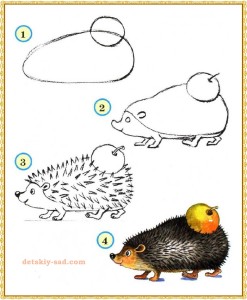         1 Нарисуем горизонтальный овал со скосом с левой стороны (как показано на рис.1.) Теперь сверху справа дорисуем кружок, это будет впоследствии яблочко, которое еж поднял в саду.       2 Теперь (рис.2) дорисуем лапки, носик, ушки, глаз, выделим нижнюю часть туловища ежика уберем ластиком лишние линии.На третьем этапе нам нужно подготовить рисунок ежа к раскрашиванию. Предварительно нарисуем иголки, оформим яблоко, нарисуем зрачок, нос, правильно оформим лапки, все как показано на рис.3.Теперь (рис. 3) раскрасим нашего ежа цветными карандашами или фломастерами. Нам понадобятся серый и светло-коричневый цвета, а также оранжевый и желтый для яблочка.Вот и все, получился очень симпатичный ежик. 